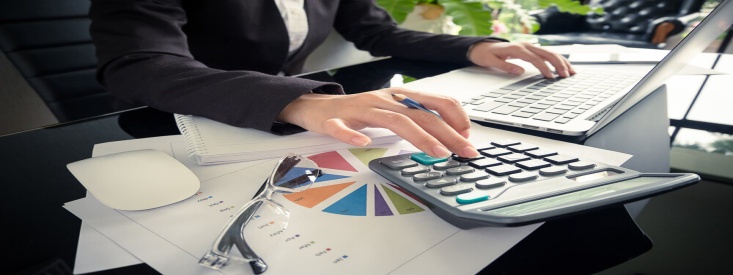 Программа профессиональной переподготовки   Экономика предприятий и организацийАктуальность данной программы обусловлена востребованием на рынке труда грамотных, осведомленных, высококвалифицированных экономистовХАРАКТЕРИСТИКА НОВОГО ВИДА ПРОФЕССИОНАЛЬНОЙ ДЕЯТЕЛЬНОСТИ:-расчеты социально-экономических показателей, характеризующих деятельность хозяйствующих субъектов;-разрабатывать экономические разделы планов предприятий различных форм собственности;-подготовка аналитических отчетов о деятельности предприятия;- расчеты по материальным, трудовым и финансовым затратам, необходимые для производства и реализации продукции;-планирование экономической политики предприятия;оценка экономической эффективности управленческих решений и разработка мероприятий режима экономии;разработка мер конкурентоспособности продукции, производительности труда, снижению издержек на призводство;определение направления стратегического развития предприятия;формирование стратегии инвестиционно-производственного сотрудничества с партнерамиПРОФЕССИОНАЛЬНАЯ ПЕРЕПОДГОТОВКА СПЕЦИАЛИСТОВ ОРИЕНТИРУЕТ ИХ НА РАБОТУ:На предприятиях производственной, непроизводственной, банковской сферы, в финансово-кредитных учреждениях, аудиторских фирмах, в органах государственной и муниципальной власти. Специалистами и руководителями экономических подразделений предприятия (бухгалтерия, планово-экономический отдел, маркетинговый отдел, отдел труда и заработной платыНА ОБУЧЕНИЕ ПРИНИМАЮТСЯ ЛИЦА:лица, имеющие среднее профессиональное и (или) высшее образование;лица, получающие среднее профессиональное и (или) высшее образованиеЦЕЛЬ РЕАЛИЗАЦИИ ПРОГРАММЫ: развитие и формирование у слушателей профессиональных компетенций  современного специалиста в области экономики организации (предприятия)СОДЕРЖАНИЕ УЧЕБНОЙ ПРОГРАММЫ:Экономика, организация и управление предприятием;Финансы организаций (предприятий);Управление затратами и ценообразование на предприятии (в организации);Деньги, кредит, банки;Планирование и прогнозирование в условиях рынка;Экономика, организация и планирование инвестиционно - инновационной деятельности предприятия;Антикризисное управление предприятием;Налоговая система и налоговая политика государства;Бухгалтерский учет и анализ По окончании обучения выдается: диплом о профессиональной переподготовке установленного образца, удостоверяющий право (соответствие квалификации) на ведение профессиональной деятельности в сфере экономика предприятий и организацийФормы обучения: очно-заочная, с частичным отрывом от работыОбъем  программы - 502 часа, продолжительность обучения – 4 месяца